ECDL BaseDescrizione.Com'è facilmente deducibile anche dal nome, la certificazione ECDL Base attesta il livello essenziale di competenze  informatiche e web del suo titolare, aggiornate alle funzionalità introdotte dal web 2.0.
Costituisce la naturale evoluzione della vecchia certificazione ECDL Start.
La certificazione ECDL Base può essere conseguita superando i 4 moduli elencati di seguito.Moduli compresi:Computer Essentials (indispensabile).Online Essentials (indispensabile).Word Processing (indispensabile).Spreadsheet (indispensabile).Disponibilità.Disponibile dall'1settembre 2013.Skills Card.Skills Card Nuova ECDL:La Skills Card relativa alle certificazioni Nuova ECDL è svincolata dalla singola certificazione.La Skills Card Nuova ECDL, non ha scadenza e può essere utilizzata per sostenere qualsiasi test della famiglia Nuova ECDLComputer EssentialsIl modulo Computer Essentials è l’evoluzione dei moduli: “Concetti di base dell'ICT” e “Uso del computer e gestione dei file" (Moduli 1 e 2 dell’ECDL Core).Il presente modulo definisce i concetti e le competenze fondamentali per l’uso dei dispositivi elettronici, la creazione e la gestione dei file, le reti e la sicurezza dei dati.Al superamento della prova d'esame, il candidato sarà in grado di:Comprendere i concetti fondamentali relativi all’ICT (Tecnologie dell’Informazione e della Comunicazione), ai computer, ai dispositivi elettronici e al software;Accendere e spegnere un computer;Operare efficacemente sul desktop di un computer usando icone e finestre;Regolare le principali impostazioni del sistema e usare le funzionalità di Guida in linea;Creare un semplice documento e stamparne delle copie;Conoscere i principali concetti di gestione dei file ed essere in grado di organizzare efficacemente cartelle e file;Comprendere i concetti fondamentali relativi ai supporti di memoria e all’uso di software di compressione e di estrazione di file di grandi dimensioni;Comprendere i concetti relativi alle reti e alle possibilità di connessione, ed essere in grado di collegarsi a una rete;Comprendere l’importanza di effettuare copie di backup dei dati e di proteggere i dati e i dispositivi elettronici da malware;Comprendere l’importanza del “green computing”, dell’accessibilità e della salvaguardia della salute degli utenti.Perché sostenere questo modulo?Questo modulo descrive le competenze fondamentali ed i concetti principali relativi alle tecnologie dell'informazione, computer, periferiche e software.Certiﬁca le migliori pratiche per un uso efﬁcace del computer.Software suite
Sistemi Operativi e Applicazioni sulle quali poter svolgere gli esami:MS WINDOWS E OFFICE XPWINDOWS 7Ubuntu 12.04Online EssentialsIl modulo Online Essentials è l’evoluzione dei moduli: “Concetti di base dell'ICT” e "Navigazione e comunicazione in rete" (Moduli 1 e 7 dell’ECDL Core).Il presente modulo definisce i concetti e le competenze fondamentali necessari alla navigazione sulla rete, ad un’efficace metodologia di ricerca delle informazioni, alla comunicazione online e all’uso della posta elettronica.Al superamento della prova d'esame, il candidato sarà in grado di:Comprendere i concetti relativi alla navigazione sulla rete e alla sicurezza informatica;Utilizzare il browser di rete e gestirne le impostazioni, i segnalibri/preferiti e la stampa di pagine web;Eseguire delle ricerche di informazioni sulla rete in modo efficace e valutare il contenuto del web in modo critico;Comprendere i problemi principali legati al copyright e alla protezione dei dati;Comprendere i concetti di reti sociali, comunicazioni e posta elettronica;Inviare e ricevere messaggi di posta elettronica e gestire le impostazioni di un programma di posta elettronica; Organizzare e ricercare messaggi di posta elettronica; utilizzare i calendari.Perché sostenere questo modulo?Questo modulo certifica le migliori pratiche per un uso online del computer.Contiene le competenze necessarie per comprendere i concetti principali in materia di navigazione del web, e della sicurezza online.Software suite
Sistemi Operativi e Applicazioni sulle quali poter svolgere gli esami:Firefox - Thunderbird 15.0.1IE10-MailIE10-GmailWord ProcessingIl modulo "Elaborazione testi" richiede che il candidato dimostri la capacità di usare un programma di elaborazione testi per creare lettere e documenti.Al superamento della prova d'esame, il candidato sarà in grado di:Lavorare con i documenti e salvarli in diversi formati;Scegliere le funzionalità disponibili per migliorare la produttività, quali la Guida in linea;Creare e modificare documenti di piccole dimensioni in modo che siano pronti per la condivisione e la distribuzione;Applicare formattazioni diverse ai documenti per migliorarne l’aspetto prima della distribuzione e individuare buoni esempi nella scelta delle opzioni di formattazione più adeguate;Inserire tabelle, immagini e oggetti grafici nei documenti;Preparare i documenti per le operazioni di stampa unione;Modificare le impostazioni di pagina dei documenti e controllare e correggere errori di ortografia prima della stampa finale.Perché sostenere questo modulo?Questo modulo descrive le competenze chiave necessarie per utilizzare un programma di elaborazione testi.Può essere applicato a una vasta gamma di software di elaborazione testi anche open source.Certiﬁca le migliori pratiche per un uso efﬁcace di strumenti di videoscrittura ed elaborazione testiSoftware suite
Sistemi Operativi e Applicazioni sulle quali poter svolgere gli esami:MS OFFICE 2007MS OFFICE 2010LibreOffice 3.5SpreadsheetIl modulo "Fogli elettronici" richiede che il candidato comprenda il concetto di foglio elettronico e dimostri di sapere usare il programma di foglio elettronico per produrre dei risultati accurati.Al superamento della prova d'esame, il candidato sarà in grado di:Lavorare con i fogli elettronici e salvarli in diversi formati;Scegliere le funzionalità disponibili per migliorare la produttività, quali la Guida in linea;Inserire dati nelle celle e applicare modalità appropriate per creare elenchi. Selezionare, riordinare e copiare, spostare ed eliminare i dati;Modificare righe e colonne in un foglio elettronico. Copiare, spostare, eliminare e cambiare nome ai fogli di calcolo in modo appropriato;Creare formule matematiche e logiche utilizzando funzioni standard del programma. Applicare modalità appropriate per la creazione delle formule ed essere in grado di riconoscere i codici di errore nelle formule;Formattare numeri e contenuto testuale in un foglio di calcolo;Scegliere, creare e formattare grafici per trasmettere informazioni in modo significativo;Modificare le impostazioni di pagina di un foglio di calcolo e controllare e correggere errori nel contenuto prima della stampa finale.Perché sostenere questo modulo?Questo modulo descrive le competenze chiave necessarie per utilizzare un programma di gestione di fogli di calcolo.Può essere applicato a una vasta gamma di software di gestione di fogli di calcolo anche open source.Certiﬁca le migliori pratiche per un uso efﬁcace di strumenti di fogli di calcolo.Software suite
Sistemi Operativi e Applicazioni sulle quali poter svolgere gli esami:MS OFFICE 2007MS OFFICE 2010LibreOffice 3.5COMPLETOOnline CollaborationIl presente modulo definisce i concetti e le competenze fondamentali per l’impostazione e l’uso di strumenti per la collaborazione online, quali memorie di massa, applicazioni di produttività, calendari, reti sociali, riunioni via web, ambienti per l’apprendimento e tecnologie mobili.Al superamento della prova d'esame, il candidato sarà in grado di: Comprendere i concetti fondamentali relativi alla collaborazione online e al cloud computing; Impostare gli account necessari agli strumenti di collaborazione online;Usare memorie di massa remote e applicazioni di produttività basate sul web per collaborare con altri;Usare calendari online e su dispositivi mobili per gestire e pianificare le attività;Collaborare e interagire usando reti sociali, blog e wiki;Pianificare e ospitare riunioni online e usare ambienti per l’apprendimento online;Comprendere i concetti fondamentali relativi alla tecnologie mobili e usare strumenti quali posta elettronica, applicazioni e sincronizzazione.Perché sostenere questo modulo?Questo modulo certifica le competenze chiave necessarie per comprendere i concetti principali relativi alla collaborazione online e al cloud computing.Certiﬁca le migliori pratiche per un uso efﬁcace degli strumenti di collaborazione online e la tecnologia mobile.Software suite
Sistemi Operativi e Applicazioni sulle quali poter svolgere gli esami:Google SuiteECDL Full Standard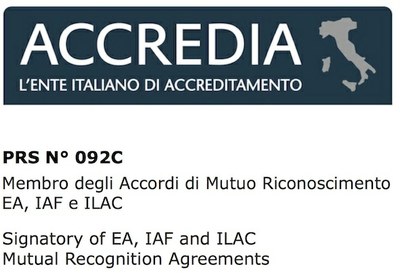  Descrizione.La certificazione ECDL Full Standard costituisce la naturale evoluzione della vecchia certificazione ECDL Core e accerta le competenze del suo titolare aggiornate alle funzionalità introdotte dal web 2.0.
La certificazione ECDL Full Standard può essere conseguita superando i 7 Moduli elencati nel capitolo successivo.Moduli compresi:Computer Essentials (indispensabile).Online Essentials (indispensabile).Word Processing (indispensabile).Spreadsheet (indispensabile).IT Security - Specialised Level (indispensabile).Presentation (indispensabile).Online Collaboration (indispensabile).Disponibilità.Disponibile dall'1settembre 2013.Skills Card.Skills Card Nuova ECDL:La Skills Card relativa alle certificazioni Nuova ECDL è svincolata dalla singola certificazione.La Skills Card Nuova ECDL, non ha scadenza e può essere utilizzata per sostenere qualsiasi test della famiglia Nuova ECDL.Skills Card vecchia ECDL:Possono essere convertiti in moduli Computer Essentials e Online Essentials i moduli 1, 2 e 7 della vecchia ECDL, superati utilizzando la versione 5.0 del relativo Syllabus (i test superati con versioni precedenti del syllabus richiede l'esame UPDATE).Possono essere convertiti in moduli Word Processing, Spreadsheet e Presentation i corrispondenti moduli 3,4 e 6 della vecchia ECDL superati con la versione 5.0 del Syllabus (i test superati con versioni precedenti del syllabus richiede l'esame UPDATE).IT Security - Specialised LevelIl presente modulo definisce i concetti e le competenze fondamentali per comprendere l’uso sicuro dell’ICT nelle attività quotidiane e per utilizzare tecniche e applicazioni rilevanti che consentono di gestire una connessione di rete sicura, usare Internet in modo sicuro e senza rischi e gestire in modo adeguato dati e informazioni.Al superamento della prova d'esame, il candidato sarà in grado di:Comprendere i concetti fondamentali relativi all’importanza di rendere sicure informazioni e dati, di assicurare protezione fisica e privacy, e di difendersi dal furto di identità;Proteggere un computer, un dispositivo o una rete da malware e da accessi non autorizzati;Comprendere i tipi di reti, i tipi di connessioni e le problematiche specifiche alle reti, firewall inclusi;Navigare nel World Wide Web e comunicare in modo sicuro su Internet;Comprendere i problemi di sicurezza associati alle comunicazioni, inclusa la posta elettronica e la messaggistica istantanea;Effettuare copie di sicurezza e ripristinare i dati in modo corretto e sicuro, ed eliminare dati e dispositivi in modo sicuro.Perché sostenere questo modulo?Questo modulo certifica la capacità di individuare e comprendere i concetti principali alla base di un uso sicuro della Tecnologia dell'Informazione e Comunicazione (ICT).Contiene le competenze per proteggere i propri dati e quelli dell'organizzazione per la quale lavorano.INOLTREIl 15 Maggio scorso sono state pubblicate sul sito del MIUR www.istruzione.it le “Disposizioni inerenti le tabelle di valutazione dei titoli della II fascia e III fascia delle graduatorie di istituto, in applicazione del decreto del Ministro dell’istruzione, dell’università e della ricerca 10 settembre 2010, n. 249, e successive modificazioni” e le relative tabelle con i punteggi (link diretto). Ricordiamo che sostenendo questo unico esame è possibile conseguire la certificazione ECDL IT SECURITY SPECIALISED LEVEL, ottenendo quindi 3 punti! 

Per maggiori informazioni visitare il sito AICA alla pagina: www.aicanet.it/miur/tabelledocenti.
 Modalità d'esame
Esame automatico con sistema Atlas: 32 domande delle quali 30 di carattere teorico e 2 pratiche, in italiano, 45 minuti, soglia 75%.Software suite
Sistemi Operativi e Applicazioni sulle quali poter svolgere gli esami:GenericaContenuti correlatiPresentazione IT SecuritySyllabus ECDL V1 - IT Security - itaSyllabus ECDL V1 - IT Security - eng.pdfDispensa OpenSource It SecurityIT Security - Sample Test